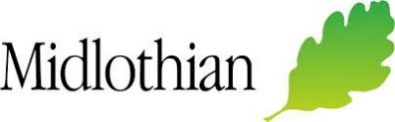 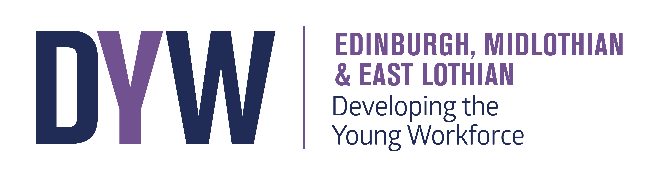 Midlothian Industry Insight Event – Construction & EngineeringWhere: Newbattle Community High SchoolWhen: Wednesday 20th November 4.30pm-6.30pmAs a DYW employer partner, we are inviting to join us to deliver a Midlothian ‘Industry Insight: Construction & Engineering event.’Construction & Engineering have been identified as key sectors of interest from Midlothian young people, in addition to labour market intelligence showing them as growth and demand industries. The event will showcase to parents, young people and educators, a mix of hands on, interactive workshops, exhibitors and speakers. Each interaction will provide those in attendance with a better understanding of the range of careers that exist, pathways into the professions and examples of apprenticeship, further and higher education offers. For those interested in delivering a workshop. We would ask these last for approximately 20 minutes, and you repeat the delivery of this 3 times over the event. Further details will be discussed on receipt of your registration form. We would be delighted if you were able to support. Please complete the registration form below and return to dyw@edinburghchamber.co.uk by Friday 11th October. Business DetailsBusiness DetailsBusiness DetailsBusiness DetailsBusiness DetailsBusiness Name:Sector:Your Name:Phone:Email:Capacity of SupportCapacity of SupportCapacity of SupportCapacity of SupportCapacity of SupportYesDescription of what you will be doing/talking about. Please indicate if you require any particular equipment or space to deliver your workshop or host an exhibition stand. Description of what you will be doing/talking about. Please indicate if you require any particular equipment or space to deliver your workshop or host an exhibition stand. Description of what you will be doing/talking about. Please indicate if you require any particular equipment or space to deliver your workshop or host an exhibition stand. Host of a WorkshopExhibitor